						JOB DESCRIPTION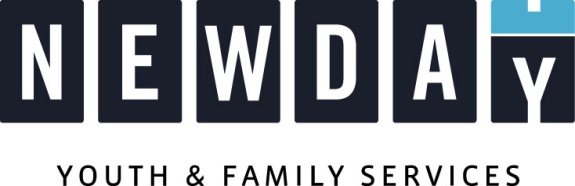 Title: 		Youth Empowerment Specialist			Employee Name:				Supervisor:  	Shelter Supervisor				Hire Date:					Department:	Safe Home                                  	      	              Group:						  Pay Rate:            $15.50-$17.00 DOEGENERAL PURPOSE OF JOB: It is the responsibility of the YES to develop, assist and maintain the residential component as it relates to the care and treatment of youth. The residential component may consist of client supervision, house management, meal preparation, and life skills activities. DUTIES AND RESPONSIBILITIES:Provide supervision and monitor resident behavior.Provide crisis intervention as need or as directed.Coordinate, monitor and participate in all activities.Facilitate house meetings and life skill classes.Attend staff meetings and mandatory training sessions.Assist in complying with appropriate health and licensing standards.Work with other staff to achieve all program objectivesComplete and maintain documentation as requited.Support, engage, empower and assist youth in meeting their goals.Provide services in a culturally competent and youth - friendly manner.Utilize effective, positive communication skills with peers, staff, families, community and general public.Follow personnel and agency policies and procedures as they pertain to your individual program.Maintain professional telephone and e-mail standards.Maintain a professional appearance, attitude and ethics in the workplace.Work  as a team with other staff  to ensure consistency, clarity and safety for the youthAssure all equipment and overall environment is maintained in a safe, secure working order.Perform other duties as assigned.QUALIFICATIONS:Must be 21 years of ageMinimum of High School or GED with 2 years experience working with the target -population or relevant experience in a human services fieldKnowledge of adolescent developmental behaviorWillingness to work flexible hours including some weekends and eveningsAbility to respond promptly and effectively in crisisCurrent First Aid and CPRPossess a valid driver’s license, maintain vehicle insurance, and a good driving record Must be able to reflect on ones internal state  and utilize appropriate resourcesMust understand the practice of good boundaries with youthMust be fully vaccinated (including booster) against Covid-19 or willing to get vaccinated.Employee: 									Date:					Supervisor: _________________________________________________                Date:____________________________